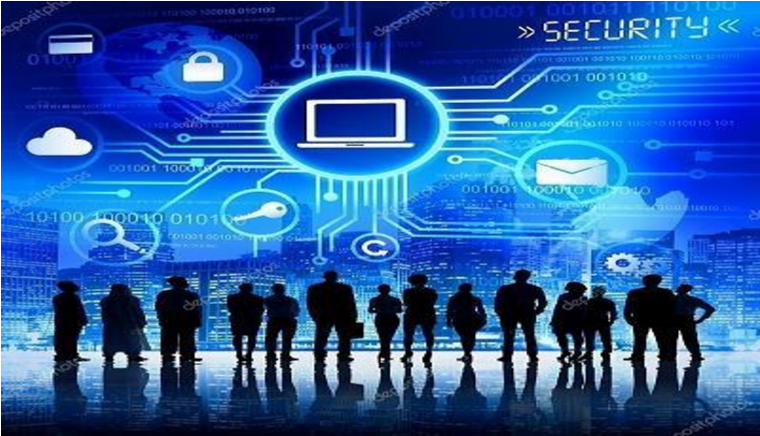 Памятка педагогам по обеспечению информационной безопасности обучающихся (воспитанников)1. Объясните воспитанникам правила поведения в Интернете. Расскажите о мерах, принимаемых к нарушителям, ответственности за нарушение правил поведения в сети.  Совместно с воспитанниками сформулируйте правила поведения в случае нарушения их прав в Интернете.  Приучайте несовершеннолетних уважать права других людей в Интернете. Объясните им смысл понятия «авторское право», расскажите об ответственности за нарушение авторских прав.  Проявляйте интерес к "виртуальной" жизни своих воспитанников, и при необходимости сообщайте родителям о проблемах их детей.  Научите воспитанников внимательно относиться к информации, получаемой из Интернета. Формируйте представление о достоверной и недостоверной информации. Наставайте на посещении проверенных сайтов.  Обеспечьте профилактику интернет-зависимости учащихся через вовлечение детей в различные внеклассные мероприятия в реальной жизни (посещение театров, музеев, участие в играх, соревнованиях), чтобы показать, что реальная жизнь намного интереснее виртуальной.  Периодически совместно с учащимися анализируйте их занятость и организацию досуга, целесообразность и необходимость использования ими ресурсов сети для учебы и отдыха с целью профилактики интернет-зависимости и обсуждайте с родителями результаты своих наблюдений.  В случае возникновения проблем, связанных с Интернет-зависимостью, своевременно доводите информацию до сведения родителей, привлекайте к работе с воспитанниками и их родителями психолога, социального педагога.  Проводите мероприятия, на которых рассказывайте о явлении Интернет-зависимости, ее признаках, способах преодоления.  Систематически повышайте свою квалификацию в области информационнокоммуникационных технологий, а также по вопросам здоровьесбережения.  Станьте примером для своих воспитанников. Соблюдайте законодательство в области защиты персональных данных и информационной безопасности. Рационально относитесь к своему здоровью. Разумно используйте в своей жизни возможности интернета и мобильных сетей.  